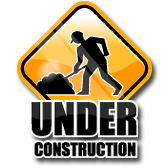 AMENDED DATES DUE TO WEATHER FORECASTThe Village of Gouverneur, Department of Public Works, would like to advise our motoring public that on Thursday, October 9th, we will be paving Church Street, Dodge Place and Depot Street (from Pooler to Dorwin).  On Friday, October 10th, we expect to be paving Scotch Settlement and a section of Rowley Street from School Street to East Main Street. Work will begin at 6:00 am and continue throughout the day.  Of course, inclement weather will change this schedule.These streets will be shut down to thru traffic and only emergency vehicles will be allowed through.  We apologize for any inconvenience and appreciate your cooperation.Danny ForbesSupt. of Public Works